Judendom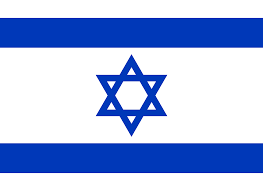 Minst av de fem världsreligionernaÄldst av de fem världsreligionernaJudar bor idag främst i Israel och USA + utspriddaAbrahamitisk religion = Abraham är stamfaderAbraham fick meddelande från Gud: vandra till Kaanans land, fick två barn Ismael och Isak som blir stamfader till muslimer respektive judarna.Mose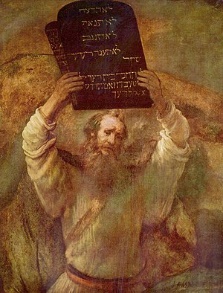 3000 år sedanUppdrag rädda israeliterna från Egypten, leda dem till Kaanans land = Israel.ViktigTog emot de tio budorden, två stenplattor, på berget SinaiCentrala tankegångarDet finns bara en gudJudarna har fått ett uppdrag av GudGoda handlingar leder till världsfredIsrael är judarnas landHeliga skrifterTanakh – (gamla testamentet) 3 delar. Tora viktigaste delen, innehåller de fem MoseböckernaTalmud – tolkar lagar och traditionerRiter och högtiderSakrament – helig handlingOmskärelseNamngivningscermoni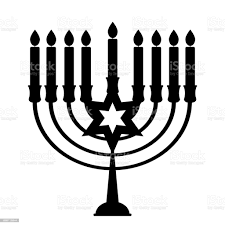 Bar Mitzva/Bat Mitzva – Budets son/dotterFredag- lördagkväll – sabbat Yom Kippur – försoningsdagChannuka – ljusfest i åtta dagarPesach – judisk påsk. Firar uttåget ur Egypten.Antisemitism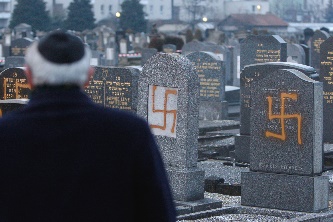 Samlat begrepp för hat mot judarFörintelsen – uttryck för antisemitism= folkmord på över sex miljoner judar.2012 bara 14 miljoner judar kvar. Hälften bor i IsraelKristendomen2000 år sedan – Jesus grundare  till kristendomen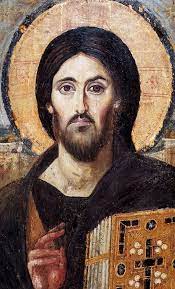 Världens största religion, ca 2 miljarderÖver hela världen – missionerande religion. Jesus gick runt och predikade – spred sitt budskap – sedan hans anhängare – sedan andra missionärer.Kristna högtider och ceremonier stor del av västerländska samhälletAbrahamitisk religion, Abraham stamfader Uppstod i Palestina, dagens IsraelJesus var jude, vandrade runt och predikade, menade att även fattiga och förtryckta skulle få tillhöra Guds rike. Lockade dem att ansluta sig.Sågs som upprorsmakare av romarna som då styrde i Palestina/Israel. Rädda att Jesus och judarna skulle göra uppror.Avrättades, genom korsfästningAnhängare kallade honom Kristus, ansåg han var Messias, Guds utsände son, människornas frälsare.De judar som trodde på Jesus kom att skapa en egen religion – kristendomenCentrala tankegångarEn gud. Gud kan visa sig på tre olika sätt, fadern, sonen, den heliga andeGud är god, allsmäktig och skapare av alltJesus är Guds son och profet, han kom till jorden som frälsare och genom sin död på korset tog han på sig människornas synder och frälste dem. Profet ≈ sändebud av Gud, kommer med profetia=uppenbarelse/förutsägelse.Människan är Guds avbild, men har både bra och dåliga sidor, människan har fri vilja, kan välja att göra ont eller gottDopet gör att människan föds på nytt, till evigt liv. Man bekänner sig till kristendomenHeliga skrifterBibeln. 2 delar. Gamla och nya testamente (testamente=förbund) I gamla testamentet slöt Gud ett förbund med judarna. I det nya, ett nytt förbund med de kristnaNya Testamentet handlar om Jesus och kristendomens första tidHögtider och riterSakrament = helig handlingKatolicismen: dop, bot, nattvard, konfirmation, äktenskap, prästvigning, smörjelse av de sjukaProtestantisk: dop, nattvardDopet viktigast för kristna. Kan döpas när som helstKonfirmation en förlängning av dopetNattvard – ta emot Jesus, bli förlåten för sina synderHögtider: påsk, Kristi himmelsfärd, pingst, alla helgon, advent och jul +++Påsken den viktigaste, Jesus dog och återuppstod.IslamYngst av de fem världsreligionerna 1400 årVäxt snabbt, världens näst största religion. 1, 5 miljarderSamma Gud som judar och kristna, men kallas AllahIslam = underkastelse. Salam = Frid vare med digIslam ≈ Underkasta sig Gud och leva i fridAbrahamitisk religionMuhammed1400 år sedan. Mekka, Arabiska halvönEnligt Islam, Guds sista sändebud/profetÅr 610 – Ödets natt. Muhammed fick för första gången höra Guds budskap genom ett sändebud, ängeln Gabriel. Uppmanades predika den enda sanna läran. ”Det finns bara en Gud, och Muhammed är hans profet”Människor som är goda och lever rätt ska bli belönade i himlen.Bry sig om sjuka och fattigaJudar och kristna har inte fått veta allt om Gud, bekräftar Jesus men menar att Muhammed är den som har det sista budskapet.Centrala tankegångarFem pelare sakrament/heliga handlingar för muslimer (muslim ≈ en som överlämnar sig) Reglerna i Koranen viktiga för många muslimer. Grunden inom Islams lära.Vittnesbördet – finns ingen Gud utom GudTidebönen – troende muslim, be fem ggr/dagen, vänd mot MekkaAllmosan – troende, skyldig hjälpa de som har det sämre. Skatt till behövande, en gång om åretFastan – ramadam, 9onde månaden i islams kalender, alla som kan ska fasta= inte äta eller dricker medan solen är uppe. Minnas tacksamhet, tänka på de som svälter. Slutet firas med fest.Vallfärden – ”hajj” en gång i livet = resa till den heliga byggnaden Kaba i Mekka.Heliga skrifterKoranen – arabiska, består av suror= avsnitt med regler hur man ska leva. Ayat=verserEnligt islamsk tro – koranen är Guds ord som Muhammed tog emot från Gabriel. Muhammed reciterade orden för en skrivare som skrev ner dem.Som muslim, bara tolka innehållet, inte ändra det.Kan läsas som råd om vad som är rätt/felSharia = den gudomliga lagen/ vägen. Viktiga riter och högtiderÅr 1 motsvarar år 622, Muhammed flyttade från Mekka till Medina. Islamska nyåret första dagen i Muharram (sep) – ”utvandring”. Mat och berättelser om Muhammed, gott nytt år.Id al-fitr – fastebrytandets högtid. När ramadan är slut. Firas med familj och släkt.Moskén – muslimernas bönelokal och samlingsplats. Minaret – torn där bönestunderna ropas ut.Imam – religiös ledare inom islam.